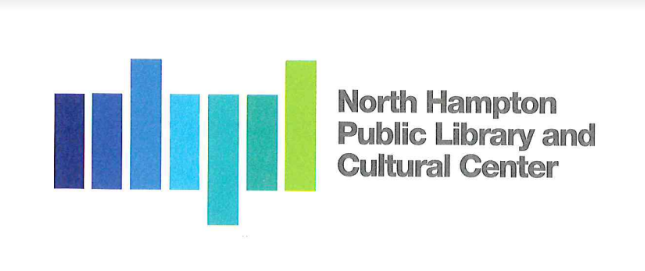 North Hampton Public LibraryBoard of Trustees Quorum Notice A Quorum of the North Hampton Public Library Board of Trustees may be present at the Bonnett, Page & Stone – North Hampton Public Library  Owner’s Project Status Meeting239 Atlantic Ave, North Hampton, NH on the following dates for January & February 2021Thursday, January 7, 2021 9:00 amThursday, January 14, 2021 9:00 amThursday, January 21, 2021 9:00 amThursday, January 28, 2021 9:00 amThursday, February 4, 2021 9:00 amThursday, February 11, 2021 9:00 amThursday, February 18, 2021 9:00 amThursday, February 25, 2021 9:00 amThere is no agenda and no minutes will be kept